БИОЛОГИЈА1.Обележи делове тела животиње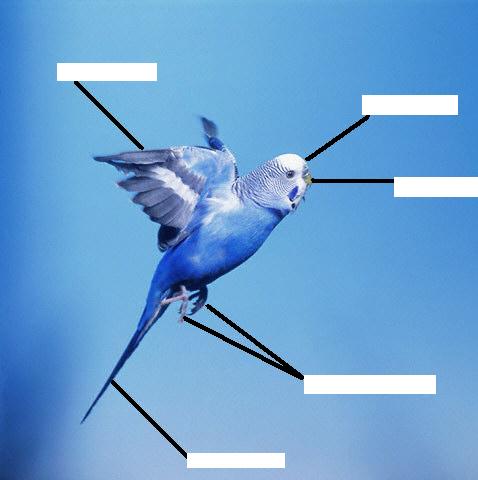 2.Спој појмове са одговарајућим описима:- пчела                        а)има крила и леже јаја- ласта                         б)плива у води и има пераја- слон                          в)живи у кошници и прави мед-  сардина                   г)има сурлу и једе лишће 3.Заокружи слово испред тачне реченице:    а)младеж  је заразно обољење које се преноси ваздухом    б)диареја (пролив) је болест која се наслеђује    в)каријес (болест зуба) настаје када се зуби не перу редовно после оброка    г)грипа (прехлада) је болест црева4.Разврстај жива бића према одговарајућим особинама:а)ХРАСТ                   д)РОДА                         з)ТРЕШЊАб)ГУШТЕР                ђ)ЛУБЕНИЦА             и)ЉУБИЧИЦАв)ВЕВЕРИЦА           е)ШАРАН                     ј)СВИЊАг)ЖИТО                    ж)ЛЕПТИР                   к)КАРАШ      *зељасте биљке су: _______________________________________________     *дрвенасте биљке су: _____________________________________________     *животиње које живе у води су: ____________________________________     *животиње које лете су: ___________________________________________5.Допуни следеће реченице одговарајућим понуђеним речима:     *средство за одржавање хигијене косе је ___________________     *средство за одржавање хугијене уста и зуба су _______________________     *средство за одржавање хигијене руку и тела су ______________________     *предмети за одржавање хигијене ноктију и заноктица су: ______________ а)САПУН И КРЕМА      в)ПАСТА ЗА ЗУБЕ И ЧЕТКИЦА б)ШАМПОН                    г)МАКАЗИЦЕ И ТУРПИЈАЗавршни тест, биологија1.Обележи делове тела биљке: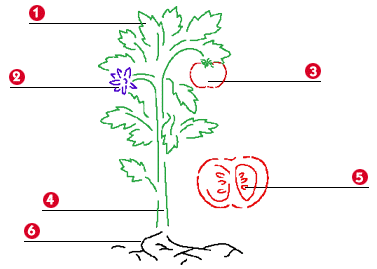 2.Заокружи слово испред тачне реченице:    а)медвед је пустињска животиња која једе корњаче    б)лисица је шумска животиња која може да лети    в)сова је ливадска птица која једе лишће и траву    г)барске змије једу жабе3.Допуни линије поред сваке реченице одговарајућим појмовима:    а)КАРИЈЕС             в)ШЕЋЕР (ШЕЋЕРНА БОЛЕСТ)    б)ЖУТИЦА             г) МЛАДЕЖ       *заразна болест, преноси се прљавим рукама, уочава се као жута боја коже.     То је ________________________     *углавном наследна болест када не сме да се једе слатко. То је ______________________    *заразна болест, када се зуби не перу. То је ____________________    *углавном наследна промена када се на кожи појаветуфнаста задебљања обојена  тамнијом браон бојом. То је ____________________4.Разврстај жива бића према одговарајућим особинама:а)КЕСТЕН                   д)ЛАСТА                         з)КАЈСИЈАб)ПАУК                       ђ)ПАРАДАЈЗ                  и)КАМИЛИЦАв)ХРЧАК                     е)ШАРАН                        ј)ЛИСИЦАг)КУКУРУЗ                ж)ЛЕПТИР                       к)КАРАШ        *зељасте биљке су: ____________________________________________     *дрвенасте биљке су: __________________________________________     *животиње које живе у води су: _____________________________________     *животиње које лете су: _________________________________________5.На линији поред сваке реченице напиши ТАЧНО ако је реченица тачна или НЕТАЧНО ако је реченица нетачна:    а)ако редовно не одржавамо хигијену косе, перемо је, чешљамо и шишамо, можемо се        заразити вашкама. ________________    б)без обзира да ли једемо здраву или нездраву храну,увек смо здрави._______________    в)људи који не носе наочаре никад ни неће покварити вид._______________    г)руке увек морају да се перу пре јела, јер постоје многе заразне болести које се преносе прљавим рукама преко уста. __________________ БИОЛОГИЈА1.  Биљке имају (заокружи тачан одговор) :                                                                                     а) ноге, главу, реп       б) корен, стабло, лист                                                                в) очи, нос, уста    2. Лептир је (заокружи тачан одговор) :       а) биљка       б) животиња       в) гљива 3. Подвуци црвеном бојом воће а зеленом поврће и сврстај их према    употреби:ВИШЊА, КУПУС, ЈАГОДА, ШАРГАРЕПА, КАРФИОЛ, ЈАБУКА, ЛИМУН, ЦРНИ ЛУК, ПАРАДАЈЗ, КАЈСИЈА, КРАСТАВАЦ, ПАПРИКА.Зимница се прави од:_______________________________________________.Сок се прави од:____________________________________________________.БИОЛОГИЈА4. Пажљиво прочитај следећи текст и подвуци плавом бојом животиње:СТИГЛО ЈЕ ПРОЛЕЋЕ. У ШУМИ СВЕ БУЈА И РАСТЕ. ЧУЈЕ СЕ ПЕСМА СЛАВУЈА.  НА ОБЛИЖЊОЈ ЛИВАДИ ВЕСЕЛИ ЗЕЧЕВИ СКАКУЋУ А ЛЕПТИРИ И ПЧЕЛЕ  ЛЕТЕ СА ЦВЕТА НА ЦВЕТ. КОМАРЦИ И МУВЕ ЛЕТЕ ИЗНАД БАРИЦА.  ЖАБЕ СЕДЕ НА ЛОКВАЊУ, КРЕКЕЋУ ДОК ИХ РОДЕ ПОСМАТРАЈУ И ЧЕКАЈУ ДА ИХ ПОЈЕДУ. ГУШТЕРИ И ЗМИЈЕ СЕ СУНЧАЈУ НА КАМЕНУ.  У ЗЕМЉИШТУ КИШНА ГЛИСТА КОПА КАНАЛЕ И ЧИНИ ЗЕМЉИШТЕ ПЛОДНИЈИМ. Опасне животиње:__________________________________________________.Корисне животиње:_________________________________________________.5. Прочитај следећи текст а затим попуни празна места:Сунђери живе само у води. Могу да буду различитих боја и облика. Човек их је раније користио на разне начине: за купање, за прање посуђа, прозора,...Данас се све чешће користе вештачки сунђери јер се на тај начин спречава изумирање сунђера.Сунђери живе                     . Могу да буду                      боја и облика. Човек их је раније користио на разне начине:__________________________________. Данас се све чешће користе                        сунђери јер се на тај начин_______                             ____________________________________________________.6. Шта је приказано на следећим сликама: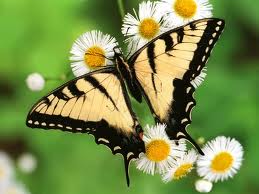 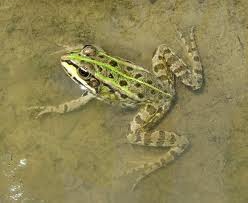 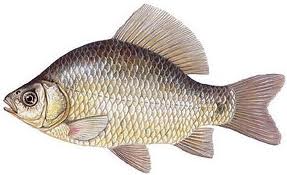 _____________________      ____________________      ____________________БИОЛОГИЈА1.Линијама повежи које особине имају биљке а које животиње (напомена- неке од наведених особина имају и биљке и животиње).                                                              а)лете, скачу, пливајуБИЉКЕ                                            б) чисте и обнављају ваздух                                                                                в)имају плућа, црева и мозак                                                          г)имају шишарку, корен, листЖИВОТИЊЕ                                   д)рађају се, расту, реагују на дешавања око себе, дишу2.Шта видиш на слици?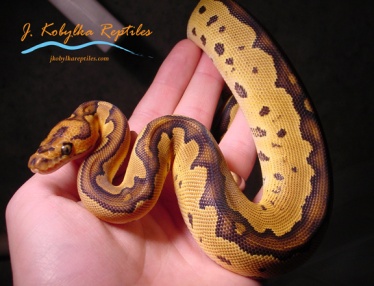 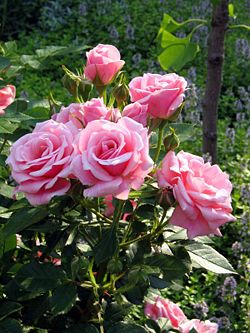 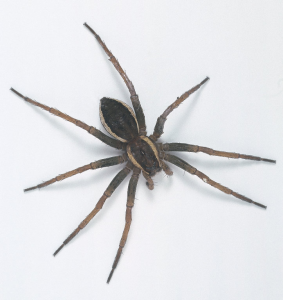 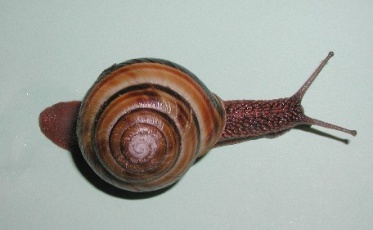 _______________ ______________        _______________        _______________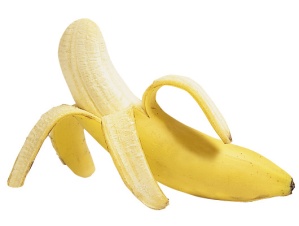 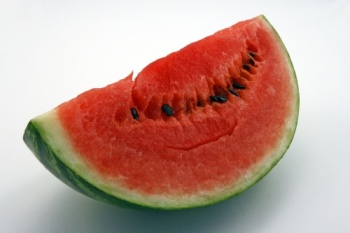 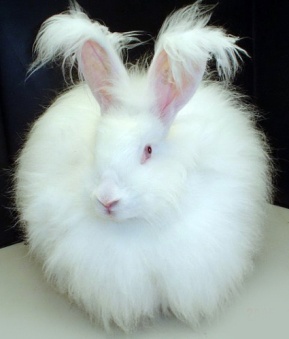 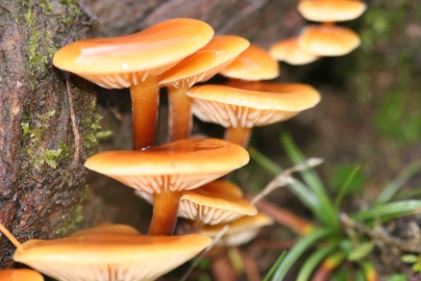 ______________ _________________   _______________     _______________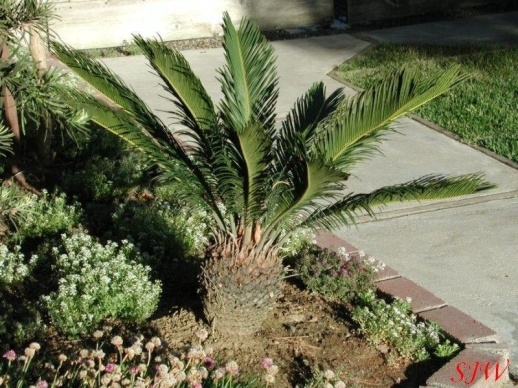 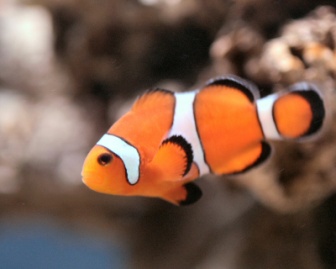 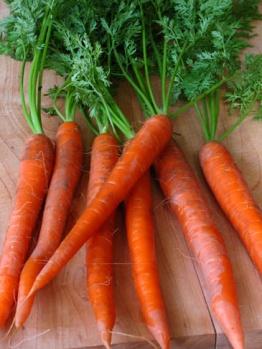 ________________ ____           _____________               _____________3.Заокружи слово испред тачне реченице:Која од наведене хране спада у здраву исхрану?а)пљескавица,помфрит,газирани сок и кесица бомбонаб)парче пице са кобасицама,љутим сосом, масним сиром, са пуно зачина и чаша вештачког сокав)пилетина, пире кромпир, поховане тиквице, зелена салата и цеђени сок од наранџе4.Обележи делове тела човека: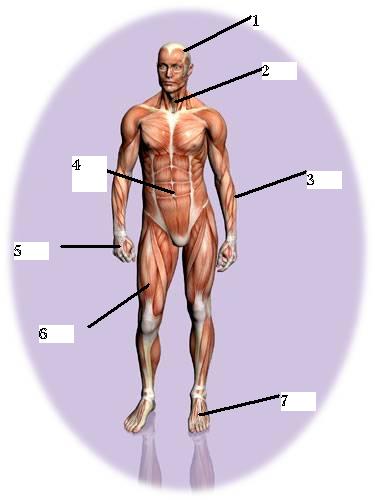 1.________________________                    4.__________________________      2.________________________                    5.__________________________3.________________________                    6.__________________________7.________________________1.Обележи делове на телу животиње: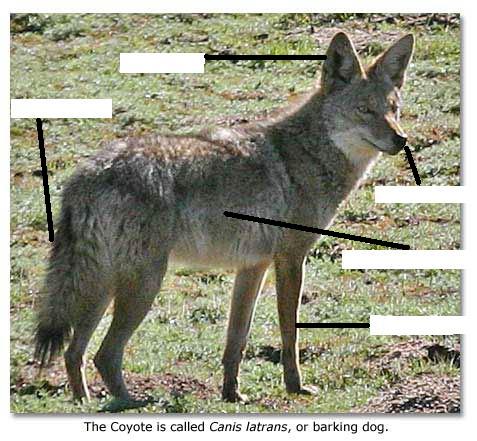 2.Поређај по редоследу ко кога једе у ланцу исхране  (Прва у низу је биљка, под редним бројем 2)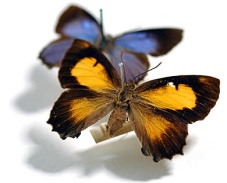 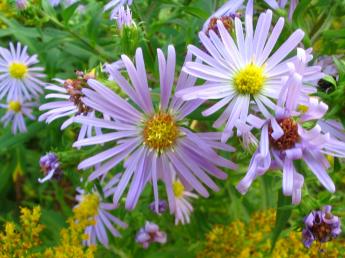 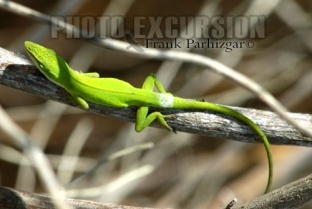 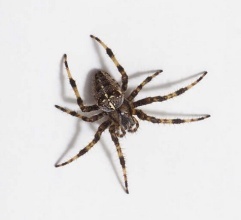 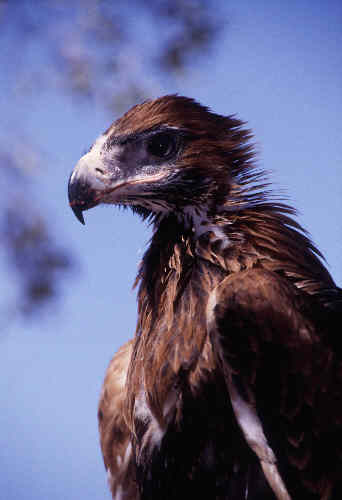          1                            2                            3                               4                        5___________________________3.Разврстај жива бића према одговарајућим особинама:а)ЛЕШНИК                  д)САРДИНА                        з)ШЉИВА                 б)ГУШТЕР                   ђ)ШАМПИЊОН                 и)БИСИБАБА          в)ЛАСИЦА                  е)ШКОЉКА                         ј)КРАСТАВАЦг)КУКУРУЗ                ж)МОЉАЦ                            к)ШТУКА      *зељасте биљке су: ______________________________________________     *дрвенасте биљке су: _____________________________________________     *животиње које живе у води су:_____________________________________     *животиње које лете су: ___________________________________________    *печурке (гљиве) су: ______________________________________________4.Заокружи слово испред тачне реченице:    а)кијавица  је заразно обољење које се преноси ваздухом    б)велике богиње  је болест која се наслеђује    в)дијареја(пролив) настаје када се зуби не перу редовно после оброка    г) каријес (болест зуба)  је болест црева5.На линијама поред реченица допиши одговарајуће понуђене речи. За одржавање здравља човека потребно је: ШАМПОН                   ЗУБИ                     РУКЕ           НОКТИа)четкицом и пастом за зубе перемо ________________    б)пре и после јела треба прати _______________в)маказицама на прстима руку и ногу сечемо __________________  г)тело и косу купамо _____________                                                                      